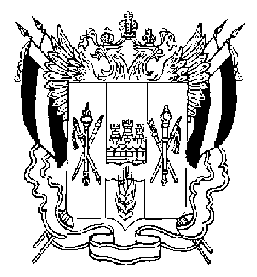 АДМИНИСТРАЦИЯКРАСНОПАРТИЗАНСКОГО  СЕЛЬСКОГО  ПОСЕЛЕНИЯРЕМОНТНЕНСКОГО  РАЙОНА    РОСТОВСКОЙ  ОБЛАСТИПОСТАНОВЛЕНИЕ29.12.2014 года                              №155                          п. КраснопартизанскийО представлении гражданами, претендующими на замещение муниципальной должности и должностей муниципальной службы в Администрации Краснопартизанского сельского поселения и лицами, замещающими муниципальную должность и должности муниципальной службы Администрации Краснопартизанского сельского поселения  сведений о доходах, об имуществе и обязательствах имущественного характера В соответствии с федеральными законами от 25.12.2008 № 273-ФЗ «О противодействии коррупции», от 02.03.2007 № 25-ФЗ «О муниципальной службе в Российской Федерации», от 06.10.2003 № 131-ФЗ «Об общих принципах организации местного самоуправления в Российской Федерации» и Уставом муниципального образования «Краснопартизанское сельское поселение»:ПОСТАНОВЛЯЮ:Лицо, замещающее муниципальную должность на постоянной основе, и муниципальные служащие  Администрации Краснопартизанского сельского поселения,  а также граждане, претендующие на замещение  муниципальной должности, должности муниципальной службы  обязаны представлять сведения о своих доходах, об имуществе и обязательствах имущественного характера,  а также о доходах, об имуществе и обязательствах имущественного характера своих супруги (супруга) и несовершеннолетних детей по форме, утвержденной постановлением Правительства Ростовской области 24.09.2014 №638 «Об утверждении формы справки о доходах, расходах, об имуществе и обязательствах имущественного характера и внесении изменений в некоторые постановления Правительства Ростовской области», согласно перечню должностей, осуществление полномочий по которым влечет за собой обязанность предоставлять такие сведения (далее - перечень должностей), утвержденному постановлением Администрации Краснопартизанского сельского поселения ежегодно, не позднее 30 апреля года, следующего за отчетным,  согласно Порядку представления гражданами, претендующими на замещение отдельных государственных должностей Ростовской области, должностей государственной гражданской службы Ростовской области, а также лицами, замещающими указанные должности, сведений о доходах, об имуществе и обязательствах имущественного характера, утвержденному постановлением Правительства Ростовской области от 27.06.2013  419 «О предоставлении сведений о доходах, об имуществе и обязательствах имущественного характера».Специалисту по правовой и  кадровой работе Администрации Краснопартизанского сельского поселения:Организовать прием сведений о доходах, об имуществе и обязательствах имущественного характера, а также работу по разъяснению порядка и формы подачи сведений о доходах, об имуществе и обязательствах имущественного характера, а также сведения о доходах, об имуществе и обязательствах имущественного характера своих супруги (супруга) и несовершеннолетних детей с учетом особенностей, установленных законодательством о муниципальной службе.Постановление вступает в силу со дня его официального опубликования на официальном сайте Администрации  Краснопартизанского сельского поселения.           4.  5. Контроль за выполнением постановления  оставляю за собой. Глава Краснопартизанскогосельского поселения                                                      Сидоренко П. Я.